                            Российская Федерация          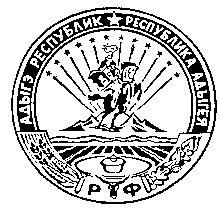 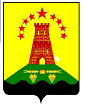                               Республика Адыгея                        Совет народных депутатов                     муниципального образования               «Дукмасовское сельское поселение»х.Дукмасов                                                                                                      01.08.2011г.                                                                                                         № 168РЕШЕНИЕ      Сороковой  сессии  второго созыва  Совета народных депутатовмуниципального образования «Дукмасовское сельское поселение»      Отчет  главы  муниципального  образования «Дукмасовское сельское поселение» по итогамработы за 2010год и 1 полугодие 2011года.                                                   В соответствии с  Уставом муниципального образования «Дукмасовское сельское поселение»,  заслушав  отчет  главы  муниципального  образования,  Совет  народных депутатов муниципального образования «Дукмасовское сельское поселение» р е ш и л :  1.  Принять к сведению отчет  главы  муниципального  образования  «Дукмасовское сельское поселение» по итогам работы за 2010год и 1 полугодие 2011года.Настоящее решение вступает в силу с момента принятия.  Обнародовать данное решение.Глава муниципального образования«Дукмасовское сельское поселение»                                            В.П.Шикенин